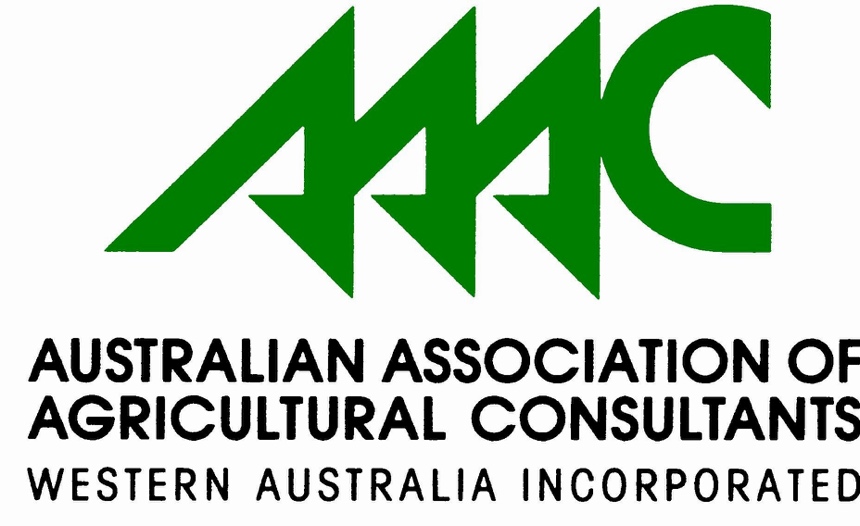 David Bedbrook Bursaryfor Students studying a relevantAgricultural related degree or diplomaInformation, Eligibility Criteriaand Application FormThis award honours the memory of the late David Bedbrook.  David Bedbrook had a long professional career as an Agricultural Consultant.  In recognition of the immense contribution that David made to the Association of Agricultural Consultants (AAAC(WA)) and to consulting as a profession the AAAC(WA) has established the ‘David Bedbrook Bursary’.www.aaacwa.org.auAAAC(WA) DAVID BEDBROOK BURSARY 2021AAAC(WA) offers two $1,500 bursaries to students who has completed their second year of study towards:Agricultural Science or relevant agriculture degree at a Western Australian university or Diploma at a Western Australian TAFE college and is enrolled for the 2020 Academic Year.Please note that this bursary is to be used to cover costs associated with the two-week mentoring, relevant agricultural training course and/or agricultural insertion component of the Bursary ie accommodation, travel, meals.  AAAC(WA)DAVID BEDBROOK BURSARY 2021The application has six parts:  personal details, current tertiary education, activities and achievements, supporting information, references and statement..ALL PARTS MUST BE COMPLETEDAAAC(WA) is a professional association for agriculture consultants and provides cutting edge professional development, rich networking opportunities and tangible promotion of the profession.The David Bedbrook Bursary has been developed to support the next generation of agricultural leaders, who will take up the challenge of farming for the future.  It is for young people who are passionate about agriculture, with a keen interest in the future of our industries and who are ready to expand their networks and learn new skills.ELIGIBILITYStudents who are eligible to apply who :are residing in Western Australia in 2021are studying towards their first undergraduate degree or diploma at a Western Australian tertiary institutionhave successfully completed all of their second year units/requirements of a degree/diploma course (on a full or part time basis)are able to provide at least 1 (one) written academic reference and 1 (one) written personal referencedemonstrate a commitment to the agriculture industry in WA.APPLICATIONS –  PLEASE NOTE THAT INCOMPLETE APPLICATIONS WILL NOT BE CONSIDEREDApplications must be made on the attached form and sent by email to:AAAC(WA)info@aaacwa.org.aubefore midnight on 31 March 2021SHORT LISTING AND INTERVIEW OF APPLICANTSAll applications are dealt with in confidenceShort listing and interview of applicants will occur in April 2021The successful applicants will be advised in April 2021The successful applicants will be invited to attend a meeting of AAAC(WA) in May to receive their award and to give a short address to the Associations membersApplication Form Personal Details Personal DetailsSurnameGiven namesDate of birthAddress (during academic year)Postal addressTelephone numberEmail  Current Tertiary Education  Current Tertiary Education Name of University or TAFE CollegeCurrent enrolment degree/diploma course (include Major)Year of course commencementProposed completion date of degree/diplomaConfirmation of enrolment for 2020, subjects passed and subjects enrolled for 2021.Please attach to statement of academic record to application  Activities and Achievements (Please describe or indicate ‘nil’) Activities and Achievements (Please describe or indicate ‘nil’)Past or present extra–curricular activities, hobbies, club or organisation memberships (including any offices held), community involvement or other achievements that you consider are relevant Academic prizes, awards and other academic achievements Summary of employment or work experience(past and present)  Supporting Information What are your future professional and personal goals?Please outline how this bursary will assist you in completing your degreeReferencesReferencesReferencesReferencesReferencesAttach two written references (one professional and one personal) that confirm the applicant’s eligibility and suitability to meet the requirements of the Award.Attach two written references (one professional and one personal) that confirm the applicant’s eligibility and suitability to meet the requirements of the Award.Attach two written references (one professional and one personal) that confirm the applicant’s eligibility and suitability to meet the requirements of the Award.Attach two written references (one professional and one personal) that confirm the applicant’s eligibility and suitability to meet the requirements of the Award.Attach two written references (one professional and one personal) that confirm the applicant’s eligibility and suitability to meet the requirements of the Award.Name of professional referee (This may be a lecturer)Name of professional referee (This may be a lecturer)EmailEmailTelephoneTelephoneName of personal referee (This may be someone that has known you a long time).Name of personal referee (This may be someone that has known you a long time).EmailEmailTelephoneTelephone Statement Statement Statement Statement StatementThe information I have provided in this application is, to the best of my knowledge, true and accurate.  Incorrect and/or incomplete information relating to this application is my responsibility and may result in my application being deemed inadmissible and/or the withdrawal of any offer for award.The information I have provided in this application is, to the best of my knowledge, true and accurate.  Incorrect and/or incomplete information relating to this application is my responsibility and may result in my application being deemed inadmissible and/or the withdrawal of any offer for award.The information I have provided in this application is, to the best of my knowledge, true and accurate.  Incorrect and/or incomplete information relating to this application is my responsibility and may result in my application being deemed inadmissible and/or the withdrawal of any offer for award.The information I have provided in this application is, to the best of my knowledge, true and accurate.  Incorrect and/or incomplete information relating to this application is my responsibility and may result in my application being deemed inadmissible and/or the withdrawal of any offer for award.The information I have provided in this application is, to the best of my knowledge, true and accurate.  Incorrect and/or incomplete information relating to this application is my responsibility and may result in my application being deemed inadmissible and/or the withdrawal of any offer for award.SignatureDateFINAL CHECK:FINAL CHECK:FINAL CHECK:FINAL CHECK:I have answered all of the questions?I have answered all of the questions?I have answered all of the questions?I have answered all of the questions?A copy of my latest available tertiary examination results is attached (If selected for interview please bring original documents)A copy of my latest available tertiary examination results is attached (If selected for interview please bring original documents)A copy of my latest available tertiary examination results is attached (If selected for interview please bring original documents)A copy of my latest available tertiary examination results is attached (If selected for interview please bring original documents)Two written references are attachedTwo written references are attachedTwo written references are attachedTwo written references are attachedI am emailing this before midnight on 31 March 2021I am emailing this before midnight on 31 March 2021I am emailing this before midnight on 31 March 2021I am emailing this before midnight on 31 March 2021